ANEXO AFICHA DE CARATERIZACIÓN EMPRENDEDORES - INTEPSeñor emprendedor, recuerde que el diligenciamiento del presente documento por sí mismo no constituye compromiso alguno del INTEP con usted, esta información será utilizada para realizar el proceso de selección para la respectiva adjudicación del local comercial por espacio máximo de un año.  Si usted es seleccionado, el INTEP le informará por medio de comunicado escrito enviado al correo electrónico registrado para tal fin y podrá utilizar el local, una vez se perfeccione el contrato de cesión de derechos de local comercial.Mayor información: emprendimiento@intep.edu.co  Tel. 2299737  ext. 153  Oficina edificio CAD Roldanillo, segundo piso.DATOS DE IDENTIFICACIÓN DEL EMPRENDEDORINFORMACIÓN BÁSICA DE LA UNIDAD DE NEGOCIOINFORMACIÓN GENERAL DE LA UNIDAD DE NEGOCIO¿A qué sector de la economía pertenece su microempresa? (agrícola, pecuario, agropecuario, agroindustrial, industrial, servicios, comercio, economía naranja, gastronomía, pastelería, etc.)____________________________________________________________________________________________________________________________________________________¿Cuáles son los productos y/o servicios que ofrecerá su microempresa en el local comercial?____________________________________________________________________________________________________________________________________________________________________________________________________________________________________________________________________________________________________________________________________________________________________________________________________________________________________________________________¿Cuál es el componente o factor de innovación de sus productos y/o servicios?__________________________________________________________________________________________________________________________________________________________________________________________________________________________________________________________________________________________________________________________________________________________________________________¿Dónde adquiere las materias primas e insumos que requiere para el proceso de producción?____________________________________________________________________________________________________________________________________________________________________________________________________________________________________________________________________________________________________________________________________________________________________________________________________________________________________________________________¿Cuál es el precio de venta promedio de sus productos y/o servicios?__________________________________________________________________________¿A cuánto ascienden las ventas mensuales promedio teniendo en cuenta los últimos seis meses de actividad del negocio? $_________________________________________________________________________¿Qué permisos especiales requiere su negocio para el normal funcionamiento? (manipulación de alimentos, INVIMA, etc.)______________________________________________________________________________________________________________________________________________________________________________________________________________________________Mencione los equipos, maquinarias, herramientas y utensilios que utilizará en el normal desarrollo de su actividad económica y de los cuales debe disponer en el local comercial.__________________________________________________________________________________________________________________________________________________________________________________________________________________________________________________________________________________________________________________________________________________________________________________________________________________________________________________________________________________________________________________________________________________________________________________________________________________________________________________________________________________________¿Qué personas conforman su equipo de trabajo, es decir, quiénes tendrán ingreso a su local comercial como apoyo o empleados?NOMBRES Y APELLIDOS			 	DOCUMENTO DE IDENTIDAD______________________________________	________________________________________________________________	________________________________________________________________	__________________________¿Cómo dispondrá de los residuos sólidos orgánicos e inorgánicos generados como resultado de su actividad económica?__________________________________________________________________________________________________________________________________________________________________________________________________________________________________________________________________________________________________________________________________________________________________________________¿Qué tipo de publicidad utilizará para dar a conocer los productos y/o servicios que ofrecerá en el local comercial del INTEP?__________________________________________________________________________________________________________________________________________________________________________________________________________________________________________________________________________________________________________________________________________________________________________________Elaboró:  Martha Cecilia Sastoque Ardila                 Coordinadora Unidad de EmprendimientoNOMBRE DEL EMPRENDEDOR:No. DOCUMENTO DE IDENTIDAD:FECHA DE NACIMIENTO:GÉNERO:¿PERTENECE A GRUPO POBLACIONAL VULNERABLE?    SI                                              NO  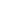 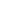 SI LA RESPUESTA ANTERIOR ES SI, ¿A QUÉ GRUPO POBLACIONAL VULNERABLE PERTENECE?DIRECCIÓN DE RESIDENCIA:No. CELULAR:CORREO ELECTRÓNICO PERSONAL:ROL ACTUAL DEL EMPRENDEDOR RESPECTO AL INTEP:Estudiante                            Egresado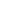 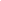 PROGRAMA ACADÉMICO:SEMESTRE:SI ES EGRESADO, REGISTRE LA FECHA DE GRADUACIÓN.Día _____  Mes _______________ Año _________RAZÓN SOCIAL:¿ESTÁ REGISTRADO EN CÁMARA DE COMERCIO? Si la respuesta es positiva, por favor anexe el certificado de la Cámara de Comercio.     SI                                             NO   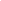 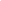 DOMICILIO DE LA UNIDAD DE NEGOCIO:CORREO ELECTRÓNICO DE LA UNIDAD DE NEGOCIO:No. TELÉFONO DE LA UNIDAD DE NEGOCIO:TIEMPO DE ACTIVIDAD DE LA UNIDAD DE NEGOCIO: